Enrichment Lesson Plan Outline Day 8 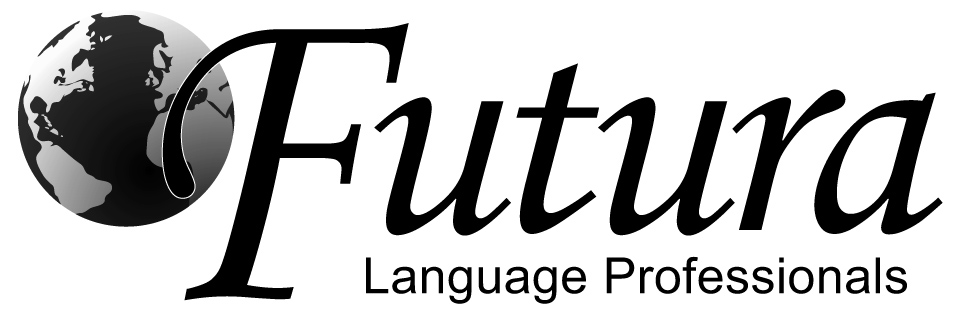 *This is a simplified lesson plan outline to reference during class.Class Greeting & IntroductionAttendance ProceduresName tags & Seating ArrangementLa Merienda (if applicable) & Notas CulturalesClassroom Management InformationStudent Responsibility PosterStar Chart with CertificatesAttention GetterPuppet Introduction & GreetingsGreeting Song & Conversation practiceIntroduce new vocabulary with flashcards and puppet skitEl Carnival Scavenger Hunt activity (optional variation available)Canatmos: “Me gusta la música” Interactive activity: ¿Te Gusta…? La eliminación activityLas Aventuras del Carnaval activity Vamos a celebrarLa mascara del CarnavalBusca a tu amigoLos días de la semana activityCantamos y Bailamos: “Baile Loco” or “Sigue el Líder” Repaso: El/La maestro(a) dice (Simon says)El proyecto de la canción: “Los Pollitos Dicen”Closing & Goodbye songHand out Reward stickers for Star Chart (place on certificates)Orderly Dismissal (line up at door before dismissing class)Extra time: La Mochila or Pistas